Club Alpino Italiano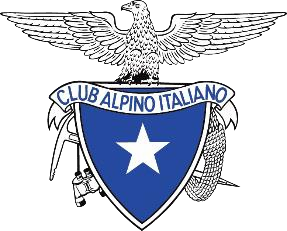 51° Corso nazionale di formazione per insegnanti“Le lagune del Veneto orientale”Lidi e dune, valli e barene RELAZIONIRELAZIONIRELAZIONIRELAZIONIBORZIELLO GIUSEPPEPresidente del Comitato Scientifico Veneto Friulano Giuliano. Un territorio anfibio. Aspetti naturalistici e elementi di biodiversità dei territori litoranei tra Livenza e Tagliamento.pdf - 17,7 Mbppt, 53 5lidesFAVARO MARCO,(a cura di)Un Parco per la Laguna di Caorle e Bibione. Un grande progetto di sviluppo per la tutela di natura e cultura della laguna e del mare da Porto Falconera a Foce Tagliamentopdf - 0,41 Mbscan, 04 pagMARCOLIN CORINNA,direttrice Centro Didattico-Naturalistico “Il Pendolino”Attività didattica in Bonifica e nelle Valli di Caorle.pdf - 31,2 Mbppt, 66 5lidesZANETTI MICHELE,Presidente dell’Associazione Naturalistica Sandonatese,
fondatore e direttore dell’Osservatorio Florofaunistico Veneto Orientale.I territori di Caorle e di Portogruaro. Geografia naturale e geografie dell’uomo (ppt)pdf - 16,9 Mbppt, 49 5lidesZANETTI MICHELE,Presidente dell’Associazione Naturalistica Sandonatese,
fondatore e direttore dell’Osservatorio Florofaunistico Veneto Orientale.I territori di Caorle e di Portogruaro. Geografia naturale e geografie dell’uomo (testo)pdf - 0,28 Mbscan, 03 pagZANETTI MICHELE,Presidente dell’Associazione Naturalistica Sandonatese,
fondatore e direttore dell’Osservatorio Florofaunistico Veneto Orientale.Uomini di palude. Ambiente, risorse, strategie di vita nelle paludi del Veneto orientalepdf - 36,5 Mbppt, 81 5lidesSEZIONE GEOLOGICO-NATURALISTICASEZIONE GEOLOGICO-NATURALISTICASEZIONE GEOLOGICO-NATURALISTICASEZIONE GEOLOGICO-NATURALISTICABASSO MARCOAssociazione Faunisti VenetiCensimento degli uccelli acquatici svernanti in provincia di Venezia (gennaio 2020)pdf - 1,18 Mbscan, 25 pagBRAMBATI ANTONIOIl litorale di Caorle: lagune, valli da pesca e spiaggepdf - 0,33 Mbscan, 16 pagBUFFA GABRIELLA, FILESI LEONARDO, GAMPER ULRIKE, SBURLINO GIOVANNIQualità e grado di conservazione del paesaggio vegetale del litorale sabbioso del Veneto (Italiasettentrionale)pdf - 3,93 Mbscan, 10 pagCANIGLIA GIOVANNIDipartimento di Biologia dell’Università di PadovaStato attuale dei litorali del Venetopdf - 0,16 Mbscan, 07 pagDE PELLEGRINI ENRICOUniversità Ca’ Foscari di Venezia Valutazione e Gestione dei Sistemi Ambientali, tesi di laureaRipristino degli ecosistemi dunali con tecniche di ingegneria naturalistica – il caso di Vallevecchiapdf - 2,94 Mbscan, 45 pagFONTANEL GABRIELE,Università degli Studi di Padova Dipartimento di Geoscienze, tesi di laureaMonitoraggio della subsidenza nell’area di bassa pianura compresa tra i fiumi Piave e Livenza attraveso tecniche di interferometria radar satellitarepdf - 9,01 Mbscan, 101 pagSCARTON FRANCESCO,BON MAURO,PERCO FABIO,VERZA EMILIANOGli uccelli acquatici svernanti nelle zone umide costiere del Friuli Venezia Giulia e del Veneto: consistenza, dinamiche ed aspetti gestionali nel decennio 1997-2006pdf - 4,78 Mbscan, 6 pagSGORLON GIACOMO Check list degli uccelli dell’area umida di Valle Vecchia di Caorle, Porto Falconera e Porto Baseleghe (Laguna di Caorle - VE), aggiornata al 2016pdf - 0,25 Mbscan, 20 pagSGORLON GIACOMOLa comunità ornitica in un sito oggetto di ripristino ambientale: la zps Valle Vecchia di Caorle (provincia di Venezia)pdf - 0,81 Mbscan, 09 pagSEZIONE STORICO-ARCHEOLOGICA-ARTISTICASEZIONE STORICO-ARCHEOLOGICA-ARTISTICASEZIONE STORICO-ARCHEOLOGICA-ARTISTICASEZIONE STORICO-ARCHEOLOGICA-ARTISTICA  Relatori Titolo relazioneFormatoBOSIO LUCIANOLa via Popilia - Anniapdf – 15,1 Mbscan, 18 pagBOTTANI TRINOSaggio di storia della Città di Caorle, 1811pdf - 10,5 Mbscan, 259 pagCROCE DA VILLA PIERANGELAConcordia e Caorlepdf - 3,37 Mbscan, 04 pagCROCE DA VILLA PIERANGELADocumenti romani di Caorlepdf - 1,65 Mbscan, 17 pagCROCE DA VILLA PIERANGELARecenti scoperte archeologiche del periodo tardo-antico nell’area di Concordia Sagittariapdf - 3,44 Mbscan, 26 pagCROCE DA VILLA PIERANGELAScali ed infrastrutture commerciali dell'entroterra nel Veneto Orientalepdf - 1,28 Mbscan, 10 pagCRUSVAR LUISAIl Tesoro del Duomo di Caorle: dal Basso Medioevo al XIX secolopdf - 4,51 Mbscan, 38 pagDEL GIUDICE DOLORESLe pitture murali del Battistero della Concordia Sagittariapdf – 0,77 Mbscan, 29 pagDESTEFANIS ELEONORA, LAUDATO MATTEO,VITRI SERENANuove indagini archeologiche all’abbazia di Sesto al Reghena (PN). In Atti del III Congresso Nazionale di Archeologia Medievale, Salerno, 2003pdf – 6,34 Mbscan, 9 pagFEDALTO GIORGIOIl vescovado di Caorle dalle origini al Trecentopdf – 1,12 Mbscan, 23 pagFOGOLARI GIULIALa maggior basilica paleocristiana di Concordia. Relazione preliminarepdf - 15,6 Mbscan, 29 pagGUSSO PAOLO FRANCESCOL’evoluzione urbana e territoriale di Caorlepdf - 2,11 Mbscan, 28 pagMARCHIORI ANTONIOSistemi portuali della Venetia romanapdf - 25,4 Mbscan, 31 pagMARESCHI ANTONIETTAL’architettura del Duomo di Caorle tra Oriente e Occidentepdf - 1,53 Mbscan, 21 pagMAZZOLENI DANILOL’epigrafia Cristiana a Concordiapdf - 4,35 Mbscan, 27 pagNIERO ANTONIOI “loca sanctorum” di Caorlepdf - 1,18 Mbscan, 20 pagPAVAN LAURATerre della Venezia Orientale. Guida turistica e culturalepdf - 4,06 Mbscan, 79 pagPETTENÒ ELENAMuseo Nazionale ConcordieseUbi nobis diutius habitandum est: appunti per un’archeologia della mortepdf – 3,72 Mbscan, 39 pagRINALDI FEDERICA,(a cura di)Iulia Concordia. MuseoNazionale Concordiese di Portogruaropdf – 18,4 Mbscan, 108 pagROSADA GUIDODati e problem topografici della fascia costiera fra Sile/Piave e Tagliamentopdf - 23,4 Mbscan, 27 pagSANDRON ROBERTO Portogruaro, città sul Lémenepdf - 1,48 Mbscan, 16 pagTILATTI ANDREA(a cura di)L’abbazia di Santa Maria di Sesto nell’epoca moderna (secoli XV-XVIII) pdf – 2,27 Mbscan, 83 pagTRAMONTIN SILVIOLa diocesi di Caorle in età moderna e la sua soppressionepdf – 1,13 Mbscan, 21 pagSEZIONE SOCIO-ECONOMICA-TERRITORIALESEZIONE SOCIO-ECONOMICA-TERRITORIALESEZIONE SOCIO-ECONOMICA-TERRITORIALESEZIONE SOCIO-ECONOMICA-TERRITORIALEBOSELLO PATRIZIA,Università Ca’ Foscari di Venezia Corso di Laurea Specialistica in Economia dei Sistemi Turistici Non solo spiaggia: l’ampliarsi della stagione turistica nel Veneto Orientale. Prospettive e potenzialità dell’entroterrapdf – 2,95 Mbscan, 217 pagCOZZARINI ELISAUn paesaggio da ascoltare. Dieci imprenditori raccontano il Veneto Orientalepdf - 5,49 Mbscan, 66 pagSEZIONE PERCORSI E ITINERARISEZIONE PERCORSI E ITINERARISEZIONE PERCORSI E ITINERARISEZIONE PERCORSI E ITINERARI APT di CAORLEIl percorso navigabile della laguna di CaorleAPT di CAORLEIl percorso ciclabile di Caorle-FalconeraSIMONELLA IVO,Bibione, tratto dal volume "Le lagune del Veneto Orientale" a cura della Provincia di Venezia - Assessorato alle Politiche Ambientali, Ediciclo EditoreSIMONELLA IVO,Valle Vecchia, tratto dal volume "Le lagune del Veneto Orientale" a cura della Provincia di Venezia - Assessorato alle Politiche Ambientali, Ediciclo EditorePROVINCIA DI VENEZIA, ASSESSORATO ALLE POLITICHE AMBIENTALI (a cura di)"Le lagune del Veneto Orientale" – parte primaPROVINCIA DI VENEZIA, ASSESSORATO ALLE POLITICHE AMBIENTALI (a cura di)"Le lagune del Veneto Orientale" – parte secondaPROVINCIA DI VENEZIA, ASSESSORATO ALLE POLITICHE AMBIENTALI (a cura di)"Le lagune del Veneto Orientale" – parte terzaPROVINCIA DI VENEZIA, ASSESSORATO ALLE POLITICHE AMBIENTALI (a cura di)"Le lagune del Veneto Orientale" – parte quarta